Технологическая карта урокаФИО студента: Локтюшина Наталья ВитальевнаДата проведения: 12.10.2020Предмет: МатематикаКласс: 1Программа (УМК): «Школа России»Тема урока: Число 0Цель: познакомить учащихся с числом ноль и соответствующей ему цифрой, со свойствами нуля.Задачи урока:Обучающая:  создать условия для формирования представлений учащихся о числе ноль как отсутствии объектов пересчёта, познакомить с соответствующей цифрой и формировать умения писать цифру ноль. Закрепить умения учащихся устанавливать отношения между числами и составлять равенства, писать изученные цифры;Развивающая: развития навыков счёта в пределах 10; развивать наблюдательность, внимание, зрительную и слуховую память, математическую речь, мыслительные операции у учащихся;Воспитывающая:  способствовать воспитанию дружеских взаимоотношений, взаимопонимания, умения работать друг с другом; воспитанию интереса к предмету, умения работать в паре.Планируемые результаты:Личностные: имеют мотивацию к учебной деятельности; развивают внимание, память, алгоритмическое мышление, навыки сотрудничества со сверстниками и со взрослыми; проявляют самостоятельность.Метапредметные:Регулятивные: определять цель деятельности на уроке с помощью учителя и самостоятельно осуществлять взаимопроверку.Познавательные: уметь формулировать проблемы; самостоятельно создавать способы решения проблем творческого и поискового характера.Коммуникативные: уметь с достаточной полнотой и точностью выражать свои мысли в соответствии с задачами и условиями коммуникации.Предметные результаты: ознакомление с числом и цифрой 0знание  считать в пределах 10умение  чертить отрезки заданной длины.Тип урока: получение новых знанийМетоды:По источнику передачи информации\ словесные: беседа, рассказ, объяснение; наглядный; практический.По типу познавательной деятельности\ частично-поисковый; проблемный.Технология модерации.Приёмы: Приём релаксации «Четыре стихии»Формы: индивидуальная,  фронтальная.Оборудование и ПО: учебник, карточки.План урока.Организационный момент (1мин)Погружение в тему (5 мин)Работа по теме урока (9 мин)Эмоциональная разрядка (2 мин)Проработка содержания темы (9 мин)Подведение итогов (3 мин)Домашнее задание (1 мин)Ход урока:Учитель:Методист:Оценка за урок:ЭтапДеятельность учителяДеятельность ученикаФормируемые УУД:Организационный моментЦель: создание условий для положительного психологического и эмоционального настроя учащихся на предстоящую работу на уроке.Здравствуйте,  ребята.Прозвенел звонок для нас,Все вошли спокойно в класс,Встали все у парт красиво,Посмотрели все ль готово?Тихо сели, спинки прямо.И урок скорей начнём.Приветствуют учителяЛичностные: положительное отношение к изучению математикиРегулятивные: адекватно воспринимать предложения учителяКоммуникативные: планирование учебного сотрудничества с учителем и сверстниками Погружение в темуЦель: создание условий для формулирования темы урока-Ребята сегодня мы будем продолжать изучать цифры.-Цифра – это упорядоченная знаковая система, предназначенная для записи чисел.-Как вы думаете, где используют цифры?-Да, правильно, цифры нас окружают повсюду.-Цифра – это лишь символ, значит числа и в этом её главная рольЦифры: 0, 1, 2, 3, 4, 5, 6, 7, 8, 9.-«10» - это не цифра !-«10» - это число, образованная двумя цифрами «1» и «0»Для ознакомление с  цифрами мы выполним следующее задание.Я кладу на стол одну фигуру, напоминая, что это один а рядом кладу цифру один, изображённую на карточке, для краткости и удобство число один обозначают цифрой «1»-Сейчас я вам загадаю загадку, а вы попробуйте отгадать о какой цифре идет речь:Скачет мячик по страницамИщет он свою сестрицу,Что имеет вид кольцаБез начала и конца…Правильно-Наличие предметов называется соответствующей цифрой, отсутствие их – тоже цифрой.-Цифры используем, когда звоним по телефону, смотрим телевизор, покупаем или продаем, а также смотрим сколько время на часах.- Дети смотрят и проговаривают.-НольЛичностные: интерес к различным видам деятельности. Регулятивные: в сотрудничестве с учителем ставить учебные задачиПознавательные: структурирование знаний.Коммуникативные: корректно формулировать свою точку зренияРабота по теме урокаЦель: создание условий для решение задач-Давайте выполним задание на карточках: Найдите цифру 0 на рисунки и закрась её синим цветом.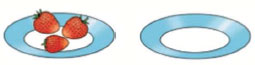 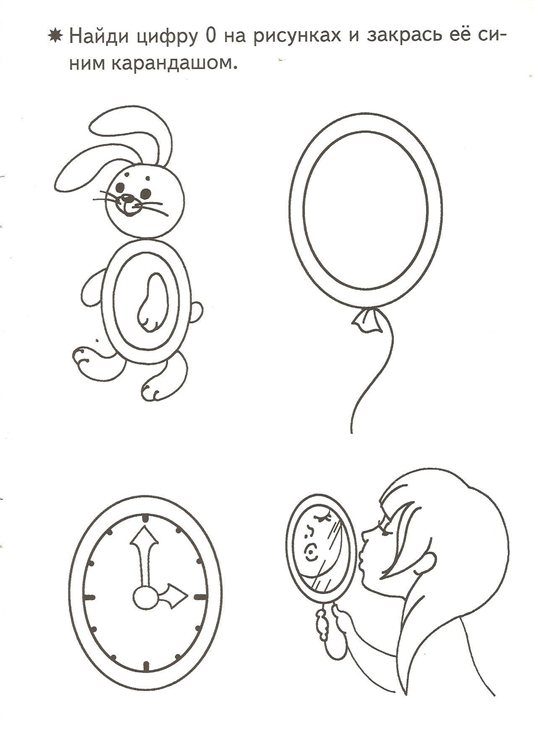 -Открываем учебники на странице 70.-На первой тарелке 3 ягоды, на второй тарелке ягод нет. Как это записать с помощью цифры?-Какое равенство подходит к картинкам? 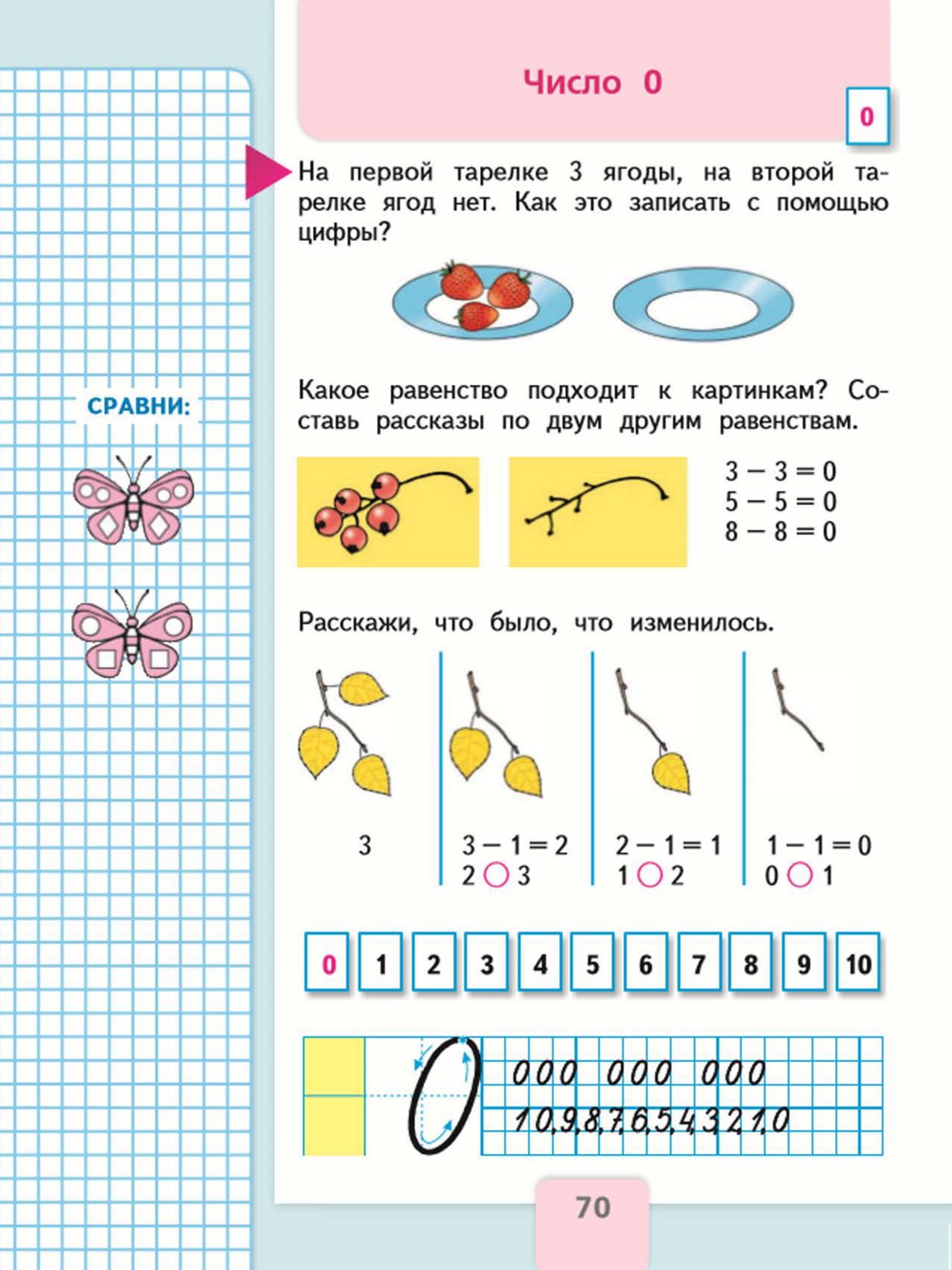 -Составь рассказы по двум другим равенствам.- Составляем рассказ к равенству 3 - 3 = 0:- Составляем рассказ к равенству 8 - 8 = 0:- Расскажи, что было, что изменилось.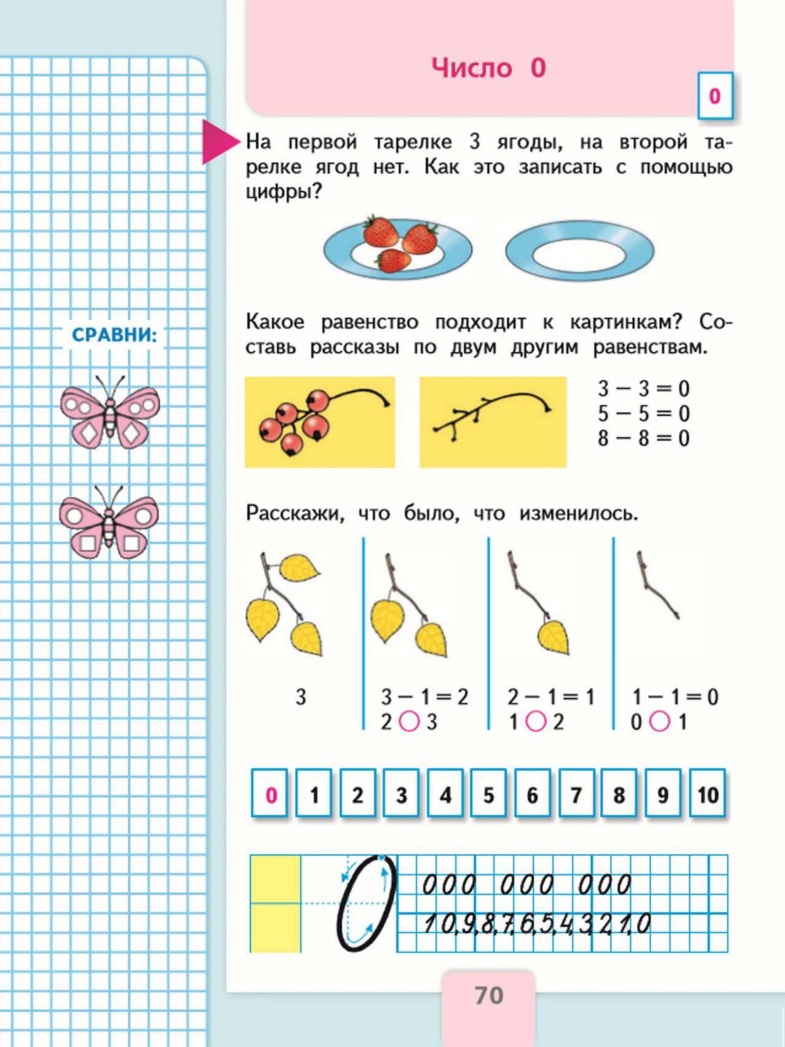 - Записаны числа в порядке уменьшения.0 1 2 3 4 5 6 7 8 9 10-Задание на полях страницыСравни: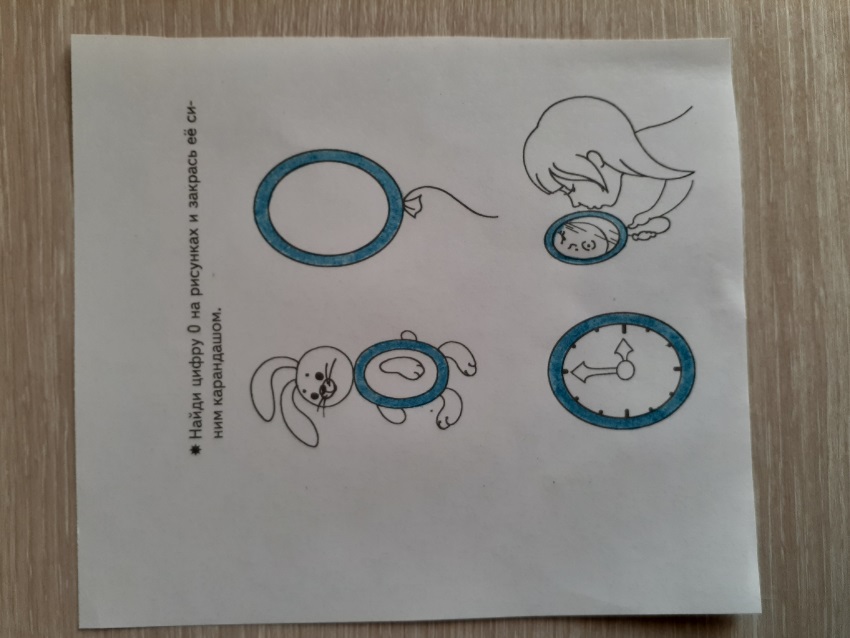 -Это можно записать с помощью цифры 0.На второй тарелке 0 ягод.-Подходит равенство:5 - 5 = 0-У Маши были 3 ягодки. Она съела 3 ягодки. Сколько ягод осталось у Маши?3 - 3 = 0-На дереве сидели 8 птичек. Пришёл кот. Все птички улетели. Сколько птичек осталось на дереве?8 - 8 = 0- На ветке было 3 осенних листочка. Подул ветер, и 1 листик упал. Осталось 2 листочка. Как это записать?3 - 1 = 22 < 3-Ветер подул сильнее, и ещё 1 листочек упал. Остался 1 листик. Как это записать?2 - 1 = 11 < 2-Ветер усилился, и ещё 1 листок упал с веточки. Сколько листиков осталось? Как это записать?1 - 1 = 00 < 1- 10, 9, 8, 7, 6, 5, 4, 3, 2, 1, 0.- У бабочек на крыльях различаются фигуры.На верхних крыльях первой бабочки 2 круга, а у второй по одному большому кругу.На нижних крыльях первой бабочки нарисованы ромбы, а у второй бабочки — квадраты.Личностные: представление о значении геометрии для познания окружающего мира.Регулятивные: планировать свои действия в соответствии с учебными задами  Познавательные: умение работать с чертежными инструментами, проводить аналогию и на ее основе строить выводы.Коммуникативные: принимать активное участие в уроке, используя речевые коммуникативные средства Эмоциональная разрядка.Приём «Четыре стихии»Цель: создание условий для снятия утомляемости  учащихся, их релаксации- Давайте немного отдохнём.- "Четыре стихии"- это земля, вода, воздух, огонь. Если я скажу "земля" - вы приседаете на корточки и дотрагиваетесь руками до пола. Если я скажу "вода" - вы вытягиваете руки вперед и совершаете плавательные движения. Если скажу "воздух" - вы поднимаетесь на носочки и поднимаете руки вверх, глубоко вдыхаете. Если я скажу "огонь" - вы вращаете руками в локтевых суставах. Понятно? А сейчас потренируемся. Проработка содержания темыЦель: выделение и осознание учащимися того, что уже усвоено и что ещё подлежит усвоению, осознание качества и уровня усвоения-Составь по рисунку рассказ и выполни запись.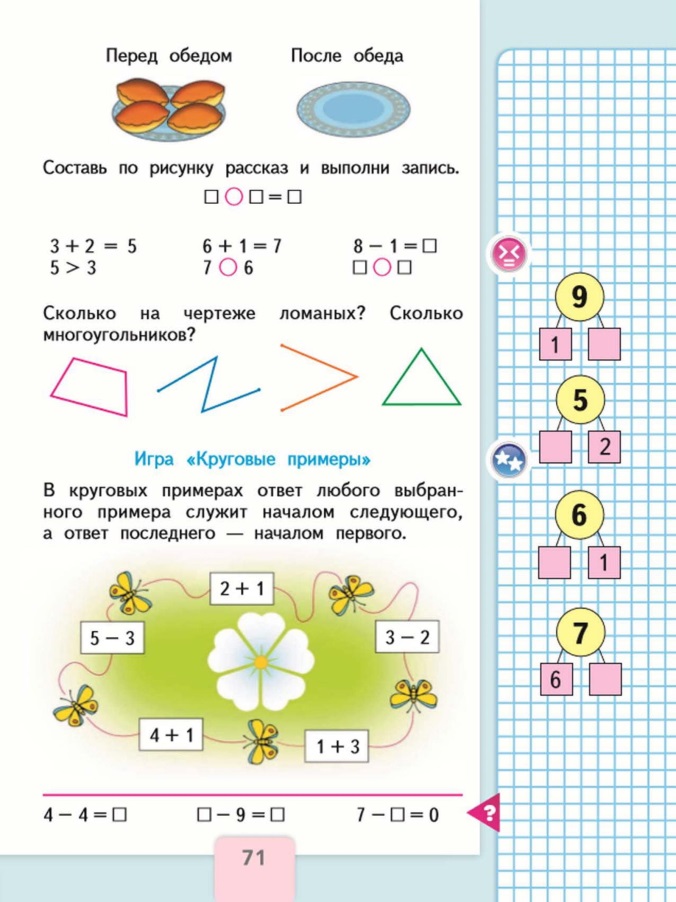 - Сколько на чертеже ломаных? Сколько многоугольников?- Игра «Круговые примеры»В круговых примерах ответ любого выбранного примера служит началом следующего, а ответ последнего - началом первого.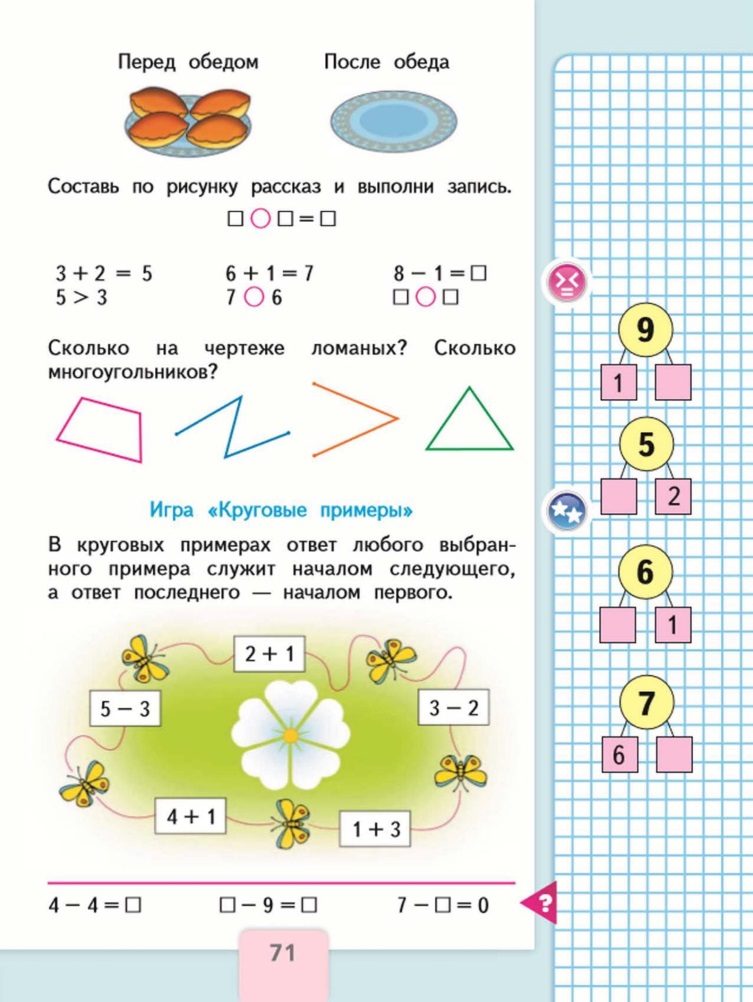 4-4= -9=7-  =- Задание на полях страницы9 — это 1 и 5 — это  и 26 — это  и 17 — это 6 и - Перед обедом на тарелке лежало 4 пирожка.За обедом 4 пирожка съели.Сколько пирожков осталось на тарелке после обеда?4 - 4 = 03 + 2 = 55 > 36 + 1 = 77 > 68 - 1 = 77 < 8- На чертеже 4 ломаных (2 замкнутые и 2 незамкнутые) и 2 многоугольника.-Выполняют устно4 - 4 = 0 9 - 9 = 0     7 - 7 = 09 — это 1 и 85 — это 3 и 26 — это 5 и 17 — это 6 и 1Личностные: внутренняя позиция школьника на уровне положительного отношения к изучению нового материала, понимание причин успеха в учебе.Регулятивные: осуществлять пошаговый контроль под руководством учителя в различных видах учебно-познавательной деятельностиПознавательные: умение моделировать композицию из геометрических фигур, определять их свойства.Коммуникативные: активно проявлять себя в коллективной работе, понимая важность своих действий для конечного результата. Подведение итогов. Рефлексия.Цель:  создание условий для рефлексии и оценки собственной деятельности.-Чему научились на уроке? Какими знаниями, приобретёнными сегодня, вам бы хотелось поделиться с друзьями, со старшими?Оценить свою работу.У меня все получилосьМне еще надо поработатьМне было трудно.Формулируют полные ответы на вопросы.Ответы детейЛичностные: ориентация на понимание предложений и оценок учителя и одноклассников.Регулятивные: выделение и осознание учащимися того, что уже усвоено и что ещё нужно усвоить, осознание качества и уровня усвоения.Познавательные: рефлексия способов и условий действий, контроль и оценка процесса и результатов деятельности.Коммуникативные: умение открыто общаться с учителем и сверстниками Домашнее заданиеЦель: создание условий для активизации познавательной деятельности через творческое домашнее заданиеПодхожу каждому ученику записываю задание на дом страница 71 , первые два задание.